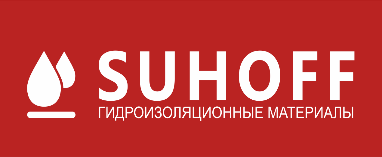 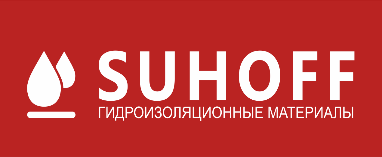 Карточка предприятия Наименование организации:  Общество с ограниченной ответственностью «СУХОФФ», Сокращенное наименование организации: ООО «СУХОФФ» Адрес местонахождения (юридический): 194100 г. Санкт-Петербург, Новолитовская ул., д. 37, Литера А, помещение 5-Н  Адрес для почтовой корреспонденции: 194100 г. Санкт-Петербург, Новолитовская ул., д. 37, Литера А, помещение 5-Н ИНН     7804572890   КПП     780201001  ОГРН   1167847306032  ОКПО   03707438  	  р/с         40702810532130003639  в Филиале “Санкт-Петербургский”  АО “АЛЬФА-Банк”  кор/с 30101810600000000786  БИК      044030786  Тел.  (812)-347-88-47, (812)-602-26-39, 8-(800)-350-65-05  E-mail: info@suhoff-spb.ru  Site:      suhoff-spb.ru     Генеральный директор    Карелин  Д.В. (На основании Устава)   Главный бухгалтер          Карелин Д.В.     